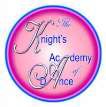 THE KNIGHT’SACADEMY OF DANCEPrivacy (Website) PolicyLast reviewed: Aug 2023This policy will be reviewed at least annually and/or following any updates to national and local guidance and procedures.THE KNIGHT’S ACADEMY OF DANCEPrivacy (Website) PolicyPolicy statementThe Knights Academy of Dance (the dance school) is committed to protecting your privacy and security. This Privacy Statement applies to the use and processing of personal information collected and used by the dance school, in accordance with the requirements of the General Data Protection Regulation 2018 (GDPR).By using the dance school website, mobile applications or otherwise providing your personal information to the dance school, you agree to the collection, use and sharing of your information in accordance with this statement.Please read this Privacy Statement carefully, should you have any queries in respect of this statement or our use of personal data, please contact the Principal – Stacey Knight.Information we collectWe may collect information about you from a variety of sources. This includes information we collect directly from you; information we collect when you visit our sites, view our online content or use our mobile applications or other services; and information we collect about you from other sources.Information we collect directly from youWe collect information directly from you when you instruct us, place an order directly with us, create an account on our website, call or email us, or otherwise provide information directly to us.  The following are examples of information we may collect directly from you:personal details – Name, Email address, Postal address, Telephone number;demographic information;medical information for when partaking in classes;financial information (such as a credit card) and bank account details and/orfuture communication preferences.Information we collect when you visit our sites, view our online ads or promotions, or use our mobile applications or other services We use cookies and other technologies to collect information when you visit our site, view  our online advertisements or promotions, or use our mobile applications or other services.The following are examples of information we may collect with these technologies:information about your device browser and operating system;IP address;web pages you view;links you click and/orinformation about the way you use the application.Information the dance school collects from other sourcesWe may obtain information about you from other sources, including publicly available sources, social media platforms or referral agents, etc.  Examples of information we may collect from other sources are:personal details – Name, Email address, Postal address, Telephone number;demographic information and/orpublicly observed activities or information made available by you to the public, such as blogs, videos, internet postings, and user generated content.How the dance school uses this informationThe information we collect may be used to provide you with products, offers and services, to deliver to you advertisements, offers or other content tailored to your interests, and to conduct other dance school business operations. We may use the information we collect to:answer questions or respond to your requests;develop new products and services;create and manage your account;protect against or identify possible fraudulent transactions;send you email and/or postal messages with information about the dance school brands and other content we think may be of interest to you;telephone you about our brands and other content we think may be of interest to you;provide marketing tailored to your interests, including interest-based marketing;allow you to participate in social sharing on our websites;analyse the use of, and develop, our products, services and marketing andenforce our Terms and Conditions and otherwise manage our business.The dance school will only process your information in pursuance of our legitimate interest if we receive any requests related to, for example, a product or service, a call-back, or specific marketing materials; we will use your personal information to fulfil your request.  Where we need to manage your account and protect you against or identify possible fraudulent transactions, we will do so in accordance with our legal obligation placed on us underlaw. We will seek consent from you if we need to process your data for solely identified purposes.  To ensure meaningful consent is obtained from you, The dance school will provide you with reasonable notice ensuring that your consent is provided on an informed basis.Information sharingWe will never sell your personal information to marketers outside of the dance school. We may contact you with information about our partners, or third-party products and services, but these communications will come from ourselves and will usually be incorporated in our own marketing materials.Third-party service providersWe engage third-party service providers to perform a variety of business operations on our behalf. In so doing, we may share your personal information with them. We provide our service providers with only the personal information they need in order to perform the services we request, and we contractually require that they protect this information appropriately and not use it for any other purpose.For example, we may rely on a third-party service provider to:carry out your service requests and answer your questions;host our sites and deliver our email or other communications;analyse our data, sometimes combined with data from other sources, to send you communications;carry out research and analyse data to improve our products, services and sites and/orperform other services that we request.Where permitted by law, we combine personal information about you that the dance school has collected, with personal information about you that a business partner has collected so we can jointly send tailored promotional communications to you.  In such instances, our business partner will not be permitted to use the dance school data or the combined data for its own, independent marketing purposes.  Our service provider will only be allowed to use the combined set of information to send you joint communications that we hope will be of interest to you.  If you prefer not to receive these joint communications, you can always opt out by following the instructions provided in any such communication or through this Privacy Statement as indicated above.For a list of third party service providers, please contact  admin@theknightsacademyofdance.yahoo.co.uk.Other situationsWe may transfer or otherwise process your personal information:to protect, defend or exercise the rights and property of the dance school (including enforcing our Terms and Conditions) and/orwhen required by law and/or government authorities.Personal information retention periodWe will only use and store information for as long as it is required for the purposes it was collected for. We will retain Personal Information for the period necessary to fulfil the purposes outlined in this Privacy Statement, unless a longer retention period is required or permitted by law.You and your informationTo the extent provided for by applicable law, you have certain rights in respect of the management of the personal data we hold about you.AccessWe take steps to keep your personal information accurate.Other rightsTo the extent provided by applicable law, you have the right to request rectification of your personal data; to obtain restriction of the processing of personal data; to object to the processing of personal data (including direct marketing) and to data portability. To exercise any of these rights, please contact us as described below.ConsentWhere you have provided consent for our processing of your personal data, you may withdraw that consent at any time by contacting us as described below. We will ceaseprocessing your personal data as soon as reasonably practicable following our receipt of your withdrawal.ComplaintsIf you consider that we have processed personal data in violation of applicable law, please contact us as described below. If you consider that we have processed personal data in violation of applicable law and failed to remedy such violation to your reasonable satisfaction, you may also lodge a complaint with a supervisory authority (e.g. the Information Commissioner in the UK).Cookies and Other TechnologiesThe dance school and our third-party service providers use a variety of technologies to assess how our sites or mobile applications are used, to personalise your experience and to deliver you marketing, including online content, tailored to your interests. Some technologies we may use include the following:CookiesA cookie is a small file placed on your device when you visit a site that can be understood by the site that issued the cookie.  We use the information collected by cookies to remember  who you are to log you in and your preferences, to provide you advertisements, offers or  other content tailored to your interests and to assess how our sites are used.  You can accept or decline cookies through your browser settings.  To learn more, please look at the cookie settings available in your specific web browser(s).  Please note, however, that without cookies you may not be able to use all of the features of our Sites or other websites and online services.Links to Third Party Sites and Social MediaThe dance school sites may include links to third-party sites.  The dance school does not control these third-party sites, and we encourage you to read the privacy statement of every site you visit.Social Networks and Third-Party Plug-insOur websites may include plugins from social networks or other third parties.  An example of a plugin is the Facebook “Like” button.  Where legally permitted, these plugins may communicate with and send information to the party that provided the plugin, even if you do not click on the plugin. This information may include your IP address, information about your browser and device, and the address of the web page you are visiting on our site.Loading, using or clicking the plugins may also place, read and transmit cookies. These cookies may contain a unique identifier the social network or third party assigns to you. The loading, functionality and your use of the plugins are governed by the privacy statement and terms of the party that provided the plugin.User Generated ContentPlease remember that any information you submit or post as user-generated content to Social Media sites become public information.  You should exercise caution when deciding to disclose your personal, financial or other information in such submissions or posts.  The dance school cannot prevent others from using such information in a manner that may violate this Privacy Statement, the law, or your personal privacy and safety.  The dance  school is not responsible for the results of such postings.Information SecurityThe dance school is committed to keeping personal information secure.  We have implemented technical, administrative and physical procedures designed to protect personal information from loss, misuse or alteration.We limit access to personal information to those who have a business need.  We keep personal information only for so long as deemed reasonably necessary.Children’s privacyOur site is not directed to children under the age of thirteen and we do not knowingly collect personal information from children under the age of thirteen on our site.Links to other websites and appsOur site may provide links to other websites and apps for your convenience and information. These websites and apps may operate independently from us. Linked sites and apps may have their own privacy notices or policies, which we strongly suggest you review. To the extent any linked websites or apps are not owned or controlled by us, we are not responsible for their content, any use of the websites or apps, or the privacy practices of the websites or apps.Updates to our Privacy StatementWe will post changes to this Privacy Statement and indicate the effective date when this Privacy Statement is updated. If we make any material changes to this Privacy Statement, we will notify you by sending an e-mail to the e-mail address you most recently provided us or by posting notice of the changes on this site.Reviewed by Stacey Knight, PrincipalDate: Aug 2023